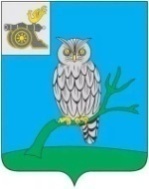 АДМИНИСТРАЦИЯ МУНИЦИПАЛЬНОГО ОБРАЗОВАНИЯ«СЫЧЕВСКИЙ РАЙОН»  СМОЛЕНСКОЙ ОБЛАСТИ П О С Т А Н О В Л Е Н И Еот  11 апреля 2023 года  № 145Об утверждении Перечня мест,  на которые запрещается возвращать животных без владельцев,  и Перечня лиц, уполномоченных на принятие решений о возврате животных без владельцев на прежние места их обитания на территории муниципального образования «Сычевский район» Смоленской областиВ соответствии с Федеральным законом от 06.10.2003 № 131-ФЗ                     «Об общих принципах организации местного самоуправления в Российской Федерации», частью 6.1 статьи 18 Федерального закона от 27.12.2018 № 498-ФЗ «Об ответственном обращении с животными и о внесении изменений                            в отдельные законодательные акты Российской Федерации», руководствуясь Уставом муниципального образования «Сычевский район» Смоленской области,Администрация муниципального образования «Сычевский район» Смоленской области п о с т а н о в л я е т:1. Утвердить Перечень мест, на которые запрещается возвращать животных без владельцев на территории муниципального образования «Сычевский район» Смоленской области согласно приложению № 1.2. Утвердить Перечень лиц, уполномоченных на принятие решений                     о возврате животных без владельцев на прежние места их обитания                           на территории муниципального образования «Сычевский район» Смоленской области согласно приложению № 2.3. Опубликовать настоящее постановление в районной газете        «Сычевские вести».4. Настоящее постановление вступает в силу после его официального опубликования (обнародования).5. Контроль за исполнением настоящего постановления оставляю                      за собой. И.п. Главы муниципального образования«Сычевский район» Смоленской области                                      Т.П. ВасильеваПриложение № 1к постановлению Администрации муниципального образования «Сычевский район» Смоленской областиот 11.04.2023 года № 145Перечень мест, на которые запрещается возвращать животных без владельцев на территории муниципального образования «Сычевский район» Смоленской области1. Детские игровые и спортивные площадки, спортивные площадки                    для занятий активными видами спорта, площадки, предназначенные для спортивных игр на открытом воздухе.2. Общественные территории (территории парков, скверов, места массового отдыха, береговые полосы водных объектов общего пользования).3. Территории образовательных организаций и организаций здравоохранения, территории, прилегающие к указанным организациям.4. Территории, прилегающие к объектам культуры и искусства.5. Территории, прилегающие к организациям общественного питания, объектам торговли, места размещения нестационарных торговых объектов.6. Места, предназначенные для выгула домашних животных.7. Территории, прилегающие к многоквартирным домам,                                         с расположенными на них элементами благоустройства.8. Кладбища и мемориальные зоны.Приложение № 2к постановлению Администрации муниципального образования «Сычевский район» Смоленской областиот 11.04.2023 года № 145Перечень лиц, уполномоченных на принятие решений о возврате животных без владельцев на прежние места их обитания на территории муниципального образования «Сычевский район» Смоленской областиИсполняющий полномочия Главы муниципального образования «Сычевский район» Смоленской области Васильева Татьяна Павловна.